RENCANA PEMBELAJARAN SEMESTER (RPS)      PENILAIAN PEMBELAJARAN(2 SKS) SEMESTER 5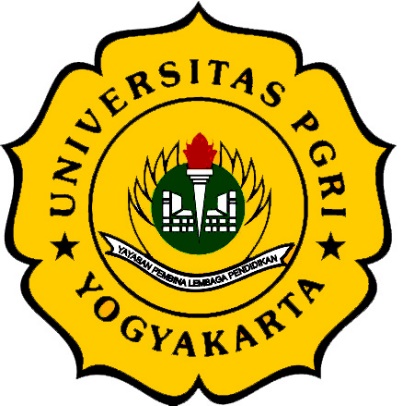 FAHRUDDIN, M.PdNIS. 19930908 201901 1 010PROGRAM STUDI PENDIDIKAN SEJARAHFAKULTAS KEGURUAN DAN ILMU PENDIDIKANUNIVERSITAS PGRI YOGYAKARTA2023         RENCANA TUGAS MAHASISWARUBRIK PENILAIAN TUGAS MAHASISWA       RUBRIK PENILAIAN TOTAL PERKULIAHAN 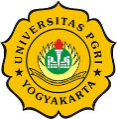 UNIVERSITAS PGRI YOGYAKARTAFAKULTAS KEGURUAN DAN ILMU PENDIDIKANPROGRAM STUDI PENDIDIKAN SEJARAHUNIVERSITAS PGRI YOGYAKARTAFAKULTAS KEGURUAN DAN ILMU PENDIDIKANPROGRAM STUDI PENDIDIKAN SEJARAHUNIVERSITAS PGRI YOGYAKARTAFAKULTAS KEGURUAN DAN ILMU PENDIDIKANPROGRAM STUDI PENDIDIKAN SEJARAHUNIVERSITAS PGRI YOGYAKARTAFAKULTAS KEGURUAN DAN ILMU PENDIDIKANPROGRAM STUDI PENDIDIKAN SEJARAHUNIVERSITAS PGRI YOGYAKARTAFAKULTAS KEGURUAN DAN ILMU PENDIDIKANPROGRAM STUDI PENDIDIKAN SEJARAHUNIVERSITAS PGRI YOGYAKARTAFAKULTAS KEGURUAN DAN ILMU PENDIDIKANPROGRAM STUDI PENDIDIKAN SEJARAHUNIVERSITAS PGRI YOGYAKARTAFAKULTAS KEGURUAN DAN ILMU PENDIDIKANPROGRAM STUDI PENDIDIKAN SEJARAHKode Dok.RENCANA PEMBELAJARAN SEMESTERRENCANA PEMBELAJARAN SEMESTERRENCANA PEMBELAJARAN SEMESTERRENCANA PEMBELAJARAN SEMESTERRENCANA PEMBELAJARAN SEMESTERRENCANA PEMBELAJARAN SEMESTERRENCANA PEMBELAJARAN SEMESTERRENCANA PEMBELAJARAN SEMESTERRENCANA PEMBELAJARAN SEMESTERMATA KULIAHMATA KULIAHMATA KULIAHKODERumpun MKBOBOT (sks)BOBOT (sks)SEMESTERTgl PenyusunanPenilaian Pembelajaran SejarahPenilaian Pembelajaran SejarahPenilaian Pembelajaran SejarahMata Kuliah UmumT=2P=0530 Januari 2023OTORISASI / PENGESAHANOTORISASI / PENGESAHANOTORISASI / PENGESAHANDosen Pengembang RPSFahruddin, M.PdDosen Pengembang RPSFahruddin, M.PdKoordinator RMKKoordinator RMKKa PRODIDrs. Siswanta, M.PdKa PRODIDrs. Siswanta, M.PdCapaianPembelajaran(CP)CapaianPembelajaran(CP)CPL PRODIMahasiswa setelah lulus dari Prodi Pendidikan Sejarah mampu menjadi pendidik, peneliti muda, entrepreneurship dan Tour Guide kesejarahanMahasiswa setelah lulus dari Prodi Pendidikan Sejarah mampu menjadi pendidik, peneliti muda, entrepreneurship dan Tour Guide kesejarahanMahasiswa setelah lulus dari Prodi Pendidikan Sejarah mampu menjadi pendidik, peneliti muda, entrepreneurship dan Tour Guide kesejarahanMahasiswa setelah lulus dari Prodi Pendidikan Sejarah mampu menjadi pendidik, peneliti muda, entrepreneurship dan Tour Guide kesejarahanMahasiswa setelah lulus dari Prodi Pendidikan Sejarah mampu menjadi pendidik, peneliti muda, entrepreneurship dan Tour Guide kesejarahanMahasiswa setelah lulus dari Prodi Pendidikan Sejarah mampu menjadi pendidik, peneliti muda, entrepreneurship dan Tour Guide kesejarahanCapaianPembelajaran(CP)CapaianPembelajaran(CP)SikapBertaqwa kepada Tuhan Yang Maha Esa dan mampu menunjukkan sikap religiousBertaqwa kepada Tuhan Yang Maha Esa dan mampu menunjukkan sikap religiousBertaqwa kepada Tuhan Yang Maha Esa dan mampu menunjukkan sikap religiousBertaqwa kepada Tuhan Yang Maha Esa dan mampu menunjukkan sikap religiousBertaqwa kepada Tuhan Yang Maha Esa dan mampu menunjukkan sikap religiousBertaqwa kepada Tuhan Yang Maha Esa dan mampu menunjukkan sikap religiousCapaianPembelajaran(CP)CapaianPembelajaran(CP)SikapMemiliki jiwa nasionalisme, karakter kewirausahaan, dan semangat pengabdian dengan menerapkan nilai-nilai Ke-PGRI-anMemiliki jiwa nasionalisme, karakter kewirausahaan, dan semangat pengabdian dengan menerapkan nilai-nilai Ke-PGRI-anMemiliki jiwa nasionalisme, karakter kewirausahaan, dan semangat pengabdian dengan menerapkan nilai-nilai Ke-PGRI-anMemiliki jiwa nasionalisme, karakter kewirausahaan, dan semangat pengabdian dengan menerapkan nilai-nilai Ke-PGRI-anMemiliki jiwa nasionalisme, karakter kewirausahaan, dan semangat pengabdian dengan menerapkan nilai-nilai Ke-PGRI-anMemiliki jiwa nasionalisme, karakter kewirausahaan, dan semangat pengabdian dengan menerapkan nilai-nilai Ke-PGRI-anCapaianPembelajaran(CP)CapaianPembelajaran(CP)PengetahuanMenguasai konsep dan teori kependidikan, teori pendidikan sejarah, ilmu sejarah dan konsep teoritik sejarah, serta karakteristik peserta didik dari aspek fisik, moral, spiritual, sosial, kultural, emosional dan intelektual, teori belajar dan prinsip-prinsip pembelajaran yang mendidikMenguasai konsep dan teori kependidikan, teori pendidikan sejarah, ilmu sejarah dan konsep teoritik sejarah, serta karakteristik peserta didik dari aspek fisik, moral, spiritual, sosial, kultural, emosional dan intelektual, teori belajar dan prinsip-prinsip pembelajaran yang mendidikMenguasai konsep dan teori kependidikan, teori pendidikan sejarah, ilmu sejarah dan konsep teoritik sejarah, serta karakteristik peserta didik dari aspek fisik, moral, spiritual, sosial, kultural, emosional dan intelektual, teori belajar dan prinsip-prinsip pembelajaran yang mendidikMenguasai konsep dan teori kependidikan, teori pendidikan sejarah, ilmu sejarah dan konsep teoritik sejarah, serta karakteristik peserta didik dari aspek fisik, moral, spiritual, sosial, kultural, emosional dan intelektual, teori belajar dan prinsip-prinsip pembelajaran yang mendidikMenguasai konsep dan teori kependidikan, teori pendidikan sejarah, ilmu sejarah dan konsep teoritik sejarah, serta karakteristik peserta didik dari aspek fisik, moral, spiritual, sosial, kultural, emosional dan intelektual, teori belajar dan prinsip-prinsip pembelajaran yang mendidikMenguasai konsep dan teori kependidikan, teori pendidikan sejarah, ilmu sejarah dan konsep teoritik sejarah, serta karakteristik peserta didik dari aspek fisik, moral, spiritual, sosial, kultural, emosional dan intelektual, teori belajar dan prinsip-prinsip pembelajaran yang mendidikCapaianPembelajaran(CP)CapaianPembelajaran(CP)PengetahuanMenguasai konsep  dan metode penelitian pendidikan, utamanya  penelitian pendidikan sejarahMenguasai konsep  dan metode penelitian pendidikan, utamanya  penelitian pendidikan sejarahMenguasai konsep  dan metode penelitian pendidikan, utamanya  penelitian pendidikan sejarahMenguasai konsep  dan metode penelitian pendidikan, utamanya  penelitian pendidikan sejarahMenguasai konsep  dan metode penelitian pendidikan, utamanya  penelitian pendidikan sejarahMenguasai konsep  dan metode penelitian pendidikan, utamanya  penelitian pendidikan sejarahCapaianPembelajaran(CP)CapaianPembelajaran(CP)Keterampilan UmumMampu mempublikasikan hasil tugas akhir atau karya desain/seni, yang memenuhi syarat tata tulis ilmiah, dan dapat diakses oleh masyarakat akademisMampu mempublikasikan hasil tugas akhir atau karya desain/seni, yang memenuhi syarat tata tulis ilmiah, dan dapat diakses oleh masyarakat akademisMampu mempublikasikan hasil tugas akhir atau karya desain/seni, yang memenuhi syarat tata tulis ilmiah, dan dapat diakses oleh masyarakat akademisMampu mempublikasikan hasil tugas akhir atau karya desain/seni, yang memenuhi syarat tata tulis ilmiah, dan dapat diakses oleh masyarakat akademisMampu mempublikasikan hasil tugas akhir atau karya desain/seni, yang memenuhi syarat tata tulis ilmiah, dan dapat diakses oleh masyarakat akademisMampu mempublikasikan hasil tugas akhir atau karya desain/seni, yang memenuhi syarat tata tulis ilmiah, dan dapat diakses oleh masyarakat akademisCapaianPembelajaran(CP)CapaianPembelajaran(CP)Keterampilan UmumMampu menyusun dan mengkomunikasikan ide dan informasi bidang kesejarahan melalui berbagai bentuk media kepada masyarakat akademikMampu menyusun dan mengkomunikasikan ide dan informasi bidang kesejarahan melalui berbagai bentuk media kepada masyarakat akademikMampu menyusun dan mengkomunikasikan ide dan informasi bidang kesejarahan melalui berbagai bentuk media kepada masyarakat akademikMampu menyusun dan mengkomunikasikan ide dan informasi bidang kesejarahan melalui berbagai bentuk media kepada masyarakat akademikMampu menyusun dan mengkomunikasikan ide dan informasi bidang kesejarahan melalui berbagai bentuk media kepada masyarakat akademikMampu menyusun dan mengkomunikasikan ide dan informasi bidang kesejarahan melalui berbagai bentuk media kepada masyarakat akademikCapaianPembelajaran(CP)CapaianPembelajaran(CP)Keterampilan KhususMampu menyelenggarakan pembelajaran sejarah dengan teknologi informasi dan menggunakan media berbasis lab. sejarah secara kreatifMampu menyelenggarakan pembelajaran sejarah dengan teknologi informasi dan menggunakan media berbasis lab. sejarah secara kreatifMampu menyelenggarakan pembelajaran sejarah dengan teknologi informasi dan menggunakan media berbasis lab. sejarah secara kreatifMampu menyelenggarakan pembelajaran sejarah dengan teknologi informasi dan menggunakan media berbasis lab. sejarah secara kreatifMampu menyelenggarakan pembelajaran sejarah dengan teknologi informasi dan menggunakan media berbasis lab. sejarah secara kreatifMampu menyelenggarakan pembelajaran sejarah dengan teknologi informasi dan menggunakan media berbasis lab. sejarah secara kreatifCapaianPembelajaran(CP)CapaianPembelajaran(CP)CPMK Evaluasi PembelajaranMampu memahami konsep evaluasi pembelajaran sejarah, terampil membuat instrumen penilaian, terampil menganalisis tes hasil belajar, terampil mengolah dan memanfaatkan hasil evaluasi pembelajaran sejarah.Mampu memahami konsep evaluasi pembelajaran sejarah, terampil membuat instrumen penilaian, terampil menganalisis tes hasil belajar, terampil mengolah dan memanfaatkan hasil evaluasi pembelajaran sejarah.Mampu memahami konsep evaluasi pembelajaran sejarah, terampil membuat instrumen penilaian, terampil menganalisis tes hasil belajar, terampil mengolah dan memanfaatkan hasil evaluasi pembelajaran sejarah.Mampu memahami konsep evaluasi pembelajaran sejarah, terampil membuat instrumen penilaian, terampil menganalisis tes hasil belajar, terampil mengolah dan memanfaatkan hasil evaluasi pembelajaran sejarah.Mampu memahami konsep evaluasi pembelajaran sejarah, terampil membuat instrumen penilaian, terampil menganalisis tes hasil belajar, terampil mengolah dan memanfaatkan hasil evaluasi pembelajaran sejarah.Mampu memahami konsep evaluasi pembelajaran sejarah, terampil membuat instrumen penilaian, terampil menganalisis tes hasil belajar, terampil mengolah dan memanfaatkan hasil evaluasi pembelajaran sejarah.Deskripsi Singkat MKDeskripsi Singkat MKEvaluasi pembelajaran merupakan mata kuliah wajib bagi mahasiswa Prodi Pendidikan Sejarah. Mata Kuliah ini membekali mahasiswa agar mampu mengimplementasikan jenis-jenis penilian dalam pembelajaran sejarah.Evaluasi pembelajaran merupakan mata kuliah wajib bagi mahasiswa Prodi Pendidikan Sejarah. Mata Kuliah ini membekali mahasiswa agar mampu mengimplementasikan jenis-jenis penilian dalam pembelajaran sejarah.Evaluasi pembelajaran merupakan mata kuliah wajib bagi mahasiswa Prodi Pendidikan Sejarah. Mata Kuliah ini membekali mahasiswa agar mampu mengimplementasikan jenis-jenis penilian dalam pembelajaran sejarah.Evaluasi pembelajaran merupakan mata kuliah wajib bagi mahasiswa Prodi Pendidikan Sejarah. Mata Kuliah ini membekali mahasiswa agar mampu mengimplementasikan jenis-jenis penilian dalam pembelajaran sejarah.Evaluasi pembelajaran merupakan mata kuliah wajib bagi mahasiswa Prodi Pendidikan Sejarah. Mata Kuliah ini membekali mahasiswa agar mampu mengimplementasikan jenis-jenis penilian dalam pembelajaran sejarah.Evaluasi pembelajaran merupakan mata kuliah wajib bagi mahasiswa Prodi Pendidikan Sejarah. Mata Kuliah ini membekali mahasiswa agar mampu mengimplementasikan jenis-jenis penilian dalam pembelajaran sejarah.Evaluasi pembelajaran merupakan mata kuliah wajib bagi mahasiswa Prodi Pendidikan Sejarah. Mata Kuliah ini membekali mahasiswa agar mampu mengimplementasikan jenis-jenis penilian dalam pembelajaran sejarah.Bahan Kajian	    (Materipembelajaran)Bahan Kajian	    (Materipembelajaran)Konsep penilian pembelajaran sejarahPemetaan SKL, KI, KD dan Penetapan Indikator Pencapaian Hasil BelajarPenyusunan Kisi-Kisi dan Instrumen PenilaianPenyusunan KKM dan Konversi Skor Nilai Kurikulum 2013Teknik Penilaian Kompetensi SikapTeknik Penilaian Kompetensi Keterampilan Teknik Penilaian Kompetensi Pengetahuan Program RemedialProgram PengayaanPengolahan Nilai RaporPresentasi artikelKonsep penilian pembelajaran sejarahPemetaan SKL, KI, KD dan Penetapan Indikator Pencapaian Hasil BelajarPenyusunan Kisi-Kisi dan Instrumen PenilaianPenyusunan KKM dan Konversi Skor Nilai Kurikulum 2013Teknik Penilaian Kompetensi SikapTeknik Penilaian Kompetensi Keterampilan Teknik Penilaian Kompetensi Pengetahuan Program RemedialProgram PengayaanPengolahan Nilai RaporPresentasi artikelKonsep penilian pembelajaran sejarahPemetaan SKL, KI, KD dan Penetapan Indikator Pencapaian Hasil BelajarPenyusunan Kisi-Kisi dan Instrumen PenilaianPenyusunan KKM dan Konversi Skor Nilai Kurikulum 2013Teknik Penilaian Kompetensi SikapTeknik Penilaian Kompetensi Keterampilan Teknik Penilaian Kompetensi Pengetahuan Program RemedialProgram PengayaanPengolahan Nilai RaporPresentasi artikelKonsep penilian pembelajaran sejarahPemetaan SKL, KI, KD dan Penetapan Indikator Pencapaian Hasil BelajarPenyusunan Kisi-Kisi dan Instrumen PenilaianPenyusunan KKM dan Konversi Skor Nilai Kurikulum 2013Teknik Penilaian Kompetensi SikapTeknik Penilaian Kompetensi Keterampilan Teknik Penilaian Kompetensi Pengetahuan Program RemedialProgram PengayaanPengolahan Nilai RaporPresentasi artikelKonsep penilian pembelajaran sejarahPemetaan SKL, KI, KD dan Penetapan Indikator Pencapaian Hasil BelajarPenyusunan Kisi-Kisi dan Instrumen PenilaianPenyusunan KKM dan Konversi Skor Nilai Kurikulum 2013Teknik Penilaian Kompetensi SikapTeknik Penilaian Kompetensi Keterampilan Teknik Penilaian Kompetensi Pengetahuan Program RemedialProgram PengayaanPengolahan Nilai RaporPresentasi artikelKonsep penilian pembelajaran sejarahPemetaan SKL, KI, KD dan Penetapan Indikator Pencapaian Hasil BelajarPenyusunan Kisi-Kisi dan Instrumen PenilaianPenyusunan KKM dan Konversi Skor Nilai Kurikulum 2013Teknik Penilaian Kompetensi SikapTeknik Penilaian Kompetensi Keterampilan Teknik Penilaian Kompetensi Pengetahuan Program RemedialProgram PengayaanPengolahan Nilai RaporPresentasi artikelKonsep penilian pembelajaran sejarahPemetaan SKL, KI, KD dan Penetapan Indikator Pencapaian Hasil BelajarPenyusunan Kisi-Kisi dan Instrumen PenilaianPenyusunan KKM dan Konversi Skor Nilai Kurikulum 2013Teknik Penilaian Kompetensi SikapTeknik Penilaian Kompetensi Keterampilan Teknik Penilaian Kompetensi Pengetahuan Program RemedialProgram PengayaanPengolahan Nilai RaporPresentasi artikelPustakaPustakaUtama: Artikel-artikel jurnal Ida Farida. (2017). Evaluasi Pembelajaran Berdasarkan Kurikulum Nasional. Bandung: PT. Remaja Rosdakarya.Zainal Arifin. (2017). Evaluasi Pembelajaran. Bandung: PT. Remaja Rosdakarya.Fahruddin & Wibawa, B. A. (2020). Bahan Ajar Evaluasi Pembelajaran Sejarah. Yogyakarta: UPY Press.Utama: Artikel-artikel jurnal Ida Farida. (2017). Evaluasi Pembelajaran Berdasarkan Kurikulum Nasional. Bandung: PT. Remaja Rosdakarya.Zainal Arifin. (2017). Evaluasi Pembelajaran. Bandung: PT. Remaja Rosdakarya.Fahruddin & Wibawa, B. A. (2020). Bahan Ajar Evaluasi Pembelajaran Sejarah. Yogyakarta: UPY Press.Utama: Artikel-artikel jurnal Ida Farida. (2017). Evaluasi Pembelajaran Berdasarkan Kurikulum Nasional. Bandung: PT. Remaja Rosdakarya.Zainal Arifin. (2017). Evaluasi Pembelajaran. Bandung: PT. Remaja Rosdakarya.Fahruddin & Wibawa, B. A. (2020). Bahan Ajar Evaluasi Pembelajaran Sejarah. Yogyakarta: UPY Press.Utama: Artikel-artikel jurnal Ida Farida. (2017). Evaluasi Pembelajaran Berdasarkan Kurikulum Nasional. Bandung: PT. Remaja Rosdakarya.Zainal Arifin. (2017). Evaluasi Pembelajaran. Bandung: PT. Remaja Rosdakarya.Fahruddin & Wibawa, B. A. (2020). Bahan Ajar Evaluasi Pembelajaran Sejarah. Yogyakarta: UPY Press.Utama: Artikel-artikel jurnal Ida Farida. (2017). Evaluasi Pembelajaran Berdasarkan Kurikulum Nasional. Bandung: PT. Remaja Rosdakarya.Zainal Arifin. (2017). Evaluasi Pembelajaran. Bandung: PT. Remaja Rosdakarya.Fahruddin & Wibawa, B. A. (2020). Bahan Ajar Evaluasi Pembelajaran Sejarah. Yogyakarta: UPY Press.Utama: Artikel-artikel jurnal Ida Farida. (2017). Evaluasi Pembelajaran Berdasarkan Kurikulum Nasional. Bandung: PT. Remaja Rosdakarya.Zainal Arifin. (2017). Evaluasi Pembelajaran. Bandung: PT. Remaja Rosdakarya.Fahruddin & Wibawa, B. A. (2020). Bahan Ajar Evaluasi Pembelajaran Sejarah. Yogyakarta: UPY Press.Utama: Artikel-artikel jurnal Ida Farida. (2017). Evaluasi Pembelajaran Berdasarkan Kurikulum Nasional. Bandung: PT. Remaja Rosdakarya.Zainal Arifin. (2017). Evaluasi Pembelajaran. Bandung: PT. Remaja Rosdakarya.Fahruddin & Wibawa, B. A. (2020). Bahan Ajar Evaluasi Pembelajaran Sejarah. Yogyakarta: UPY Press.PustakaPustakaPendukung:Suharsimi Arikunto. (2008). Dasar-dasar Evaluasi Pendidikan. Jakarta: Bumi Aksara.Omar Hamelik. (2001). Teknik Pengukuran dan Evaluasi Pendidikan. Bandung: Mandar MajuSaifuddin Azwar. (2012). Validitas dan Reliabilitas. Yogyakarta: Pustaka PelajarPendukung:Suharsimi Arikunto. (2008). Dasar-dasar Evaluasi Pendidikan. Jakarta: Bumi Aksara.Omar Hamelik. (2001). Teknik Pengukuran dan Evaluasi Pendidikan. Bandung: Mandar MajuSaifuddin Azwar. (2012). Validitas dan Reliabilitas. Yogyakarta: Pustaka PelajarPendukung:Suharsimi Arikunto. (2008). Dasar-dasar Evaluasi Pendidikan. Jakarta: Bumi Aksara.Omar Hamelik. (2001). Teknik Pengukuran dan Evaluasi Pendidikan. Bandung: Mandar MajuSaifuddin Azwar. (2012). Validitas dan Reliabilitas. Yogyakarta: Pustaka PelajarPendukung:Suharsimi Arikunto. (2008). Dasar-dasar Evaluasi Pendidikan. Jakarta: Bumi Aksara.Omar Hamelik. (2001). Teknik Pengukuran dan Evaluasi Pendidikan. Bandung: Mandar MajuSaifuddin Azwar. (2012). Validitas dan Reliabilitas. Yogyakarta: Pustaka PelajarPendukung:Suharsimi Arikunto. (2008). Dasar-dasar Evaluasi Pendidikan. Jakarta: Bumi Aksara.Omar Hamelik. (2001). Teknik Pengukuran dan Evaluasi Pendidikan. Bandung: Mandar MajuSaifuddin Azwar. (2012). Validitas dan Reliabilitas. Yogyakarta: Pustaka PelajarPendukung:Suharsimi Arikunto. (2008). Dasar-dasar Evaluasi Pendidikan. Jakarta: Bumi Aksara.Omar Hamelik. (2001). Teknik Pengukuran dan Evaluasi Pendidikan. Bandung: Mandar MajuSaifuddin Azwar. (2012). Validitas dan Reliabilitas. Yogyakarta: Pustaka PelajarPendukung:Suharsimi Arikunto. (2008). Dasar-dasar Evaluasi Pendidikan. Jakarta: Bumi Aksara.Omar Hamelik. (2001). Teknik Pengukuran dan Evaluasi Pendidikan. Bandung: Mandar MajuSaifuddin Azwar. (2012). Validitas dan Reliabilitas. Yogyakarta: Pustaka PelajarDosen PengampuDosen PengampuFahruddin, M.Pd.Fahruddin, M.Pd.Fahruddin, M.Pd.Fahruddin, M.Pd.Fahruddin, M.Pd.Fahruddin, M.Pd.Fahruddin, M.Pd.Mata kuliahsyaratMata kuliahsyaratMg ke-Sub-CPMK (sbg kemampuan akhir yg diharapkan)Sub-CPMK (sbg kemampuan akhir yg diharapkan)Indikator PenilaianKriteria & BentukPenilaianBentuk Pembelajaran,Metode Pembelajaran,Penugasan,[Media & SumberBelajar]Bentuk Pembelajaran,Metode Pembelajaran,Penugasan,[Media & SumberBelajar]MateriPembelajaran [Pustaka]BobotPenilaian (%)(1)(2)(2)(3)(4)(5)(5)(6)(7)1, 2Mampu menjelaskan konsep penilaian pembelajaran Mampu menjelaskan konsep penilaian pembelajaran Ketepatan menjelaskan:evaluasipenilaianpengukuranMahasiswa mampu menjelaskan dengan baik tentang evaluasi, penilaian, dan pengukuranCatatan keaktifan bertanya dan berpendapatKontrak perkuliahanKuliahCeramah dan tanya jawab2 x (2 x 50”)Power pointBuku Evaluasi Pembelajaran 2 x (2 x 60”)Kontrak perkuliahanKuliahCeramah dan tanya jawab2 x (2 x 50”)Power pointBuku Evaluasi Pembelajaran 2 x (2 x 60”)Materi: pengertian evaluasi, penilaian, dan pengukuranBuku:(1) Hal. 2(2) Hal. 1(3) Hal. 853Mampu menyusun Pemetaan SKL, KI, KD dan Penetapan Indikator Pencapaian Hasil BelajarMampu menyusun Pemetaan SKL, KI, KD dan Penetapan Indikator Pencapaian Hasil BelajarKetepatan menjelaskan Pemetaan SKL, KI, KD dan Penetapan Indikator Pencapaian Hasil BelajarMahasiswa mampu mempresentasikan dengan baik tentang Pemetaan SKL, KI, KD dan Penetapan Indikator Pencapaian Hasil BelajarCatatan keaktifan bertanya dan MakalahKuliahCeramah dan tanya jawab2 x ( 2 x 50”)Power pointBuku Evaluasi Pembelajaran KuliahCeramah dan tanya jawab2 x ( 2 x 50”)Power pointBuku Evaluasi Pembelajaran Materi: prinsip-prinsip penilaianBuku:(1) Hal. 8(2) Hal. 30(3) Hal. 854Terampil menyusun Kisi-Kisi dan Instrumen PenilaianTerampil menyusun Kisi-Kisi dan Instrumen PenilaianKetepatan menjelaskan Kisi-Kisi dan Instrumen PenilaianMahasiswa mampu mempresentasikan dengan baik tentang Kisi-Kisi dan Instrumen PenilaianCatatan keaktifan bertanya dan MakalahPresentasi kelompokDiskusi 1 x (2 x 50”)Power point dan makalah laporan observasi Buku evaluasi pembelajaran dan hasil observasi lapangan  1 x (1 x 60”)Presentasi kelompokDiskusi 1 x (2 x 50”)Power point dan makalah laporan observasi Buku evaluasi pembelajaran dan hasil observasi lapangan  1 x (1 x 60”)Materi: jenis-jenis instrumen penilaian Buku:(1) Hal. 10(3) Hal. 152(5) Hal. 4655Terampil menyusunan KKM dan Konversi Skor Nilai Kurikulum 2013Terampil menyusunan KKM dan Konversi Skor Nilai Kurikulum 2013Ketepatan menjelaskan KKM dan Konversi Skor Nilai Kurikulum 2013Mahasiswa mampu mempresentasikan dengan baik tentang KKM dan Konversi Skor Nilai Kurikulum 2013Catatan keaktifan bertanya dan MakalahPresentasi kelompokDiskusi 1 x (2 x 50”)Observasi ke sekolahMenyusun makalah secara kelompokPower point dan makalah laporan observasi Buku evaluasi pembelajaran dan hasil observasi lapangan  Presentasi kelompokDiskusi 1 x (2 x 50”)Observasi ke sekolahMenyusun makalah secara kelompokPower point dan makalah laporan observasi Buku evaluasi pembelajaran dan hasil observasi lapangan  Materi: implementasi penilaian tertulisBuku:(1) Hal. 57(2) Hal. 125(5) Hal. 4656Terampil menyusun Penilaian Kompetensi SikapTerampil menyusun Penilaian Kompetensi SikapKetepatan menjelaskan Teknik Penilaian Kompetensi Sikap Mahasiswa mampu mempresentasikan dengan baik tentang Teknik Penilaian Kompetensi SikapCatatan keaktifan bertanya dan MakalahPresentasi kelompokDiskusi 1 x (2 x 50”)Observasi ke sekolahMenyusun makalah secara kelompokPower point dan makalah laporan observasi Buku evaluasi pembelajaran dan hasil observasi lapangan  Presentasi kelompokDiskusi 1 x (2 x 50”)Observasi ke sekolahMenyusun makalah secara kelompokPower point dan makalah laporan observasi Buku evaluasi pembelajaran dan hasil observasi lapangan  Materi: implementasi penilaian kinerjaBuku:(1) Hal. 95(2) Hal. 164(5) Hal. 4657Terampil menyusun Penilaian Kompetensi KeterampilanTerampil menyusun Penilaian Kompetensi KeterampilanKetepatan menjelaskan Teknik Penilaian Kompetensi KeterampilanMahasiswa mampu mempresentasikan dengan baik tentang Teknik Penilaian Kompetensi KeterampilanCatatan keaktifan bertanya dan MakalahPresentasi kelompokDiskusi 1 x (2 x 50”)Observasi ke sekolahMenyusun makalah secara kelompokPower point dan makalah laporan observasi Buku evaluasi pembelajaran dan hasil observasi lapangan  Presentasi kelompokDiskusi 1 x (2 x 50”)Observasi ke sekolahMenyusun makalah secara kelompokPower point dan makalah laporan observasi Buku evaluasi pembelajaran dan hasil observasi lapangan  Materi: implementasi penilaian portofolioBuku:(1) Hal. 117(2) Hal. 194(5) Hal. 4658Terampil menyusun intrumen Penilaian Kompetensi PengetahuanTerampil menyusun intrumen Penilaian Kompetensi PengetahuanKetepatan menjelaskan Teknik Penilaian Kompetensi PengetahuanMahasiswa mampu mempresentasikan dengan baik tentang Teknik Penilaian Kompetensi PengetahuanCatatan keaktifan bertanya dan MakalahPresentasi kelompokDiskusi 1 x (2 x 50”)Observasi ke sekolahMenyusun makalah secara kelompokPower point dan makalah laporan observasi Buku evaluasi pembelajaran dan hasil observasi lapangan  Presentasi kelompokDiskusi 1 x (2 x 50”)Observasi ke sekolahMenyusun makalah secara kelompokPower point dan makalah laporan observasi Buku evaluasi pembelajaran dan hasil observasi lapangan  Materi:Implementasi teknik penilaian kompetensi pengetahuanBuku:(1) Hal. 21(2) Hal. 134(4) Hal. 7659Terampil menyusun Teknik Penilaian Kompetensi SikapTerampil menyusun Teknik Penilaian Kompetensi SikapKetepatan menjelaskan Teknik Penilaian Kompetensi Sikap Mahasiswa mampu mempresentasikan dengan baik tentang Teknik Penilaian Kompetensi SikapCatatan keaktifan bertanya dan MakalahPresentasi kelompokDiskusi 1 x (2 x 50”)Observasi ke sekolahMenyusun makalah secara kelompokPower point dan makalah laporan observasi Buku evaluasi pembelajaran dan hasil observasi lapangan  Presentasi kelompokDiskusi 1 x (2 x 50”)Observasi ke sekolahMenyusun makalah secara kelompokPower point dan makalah laporan observasi Buku evaluasi pembelajaran dan hasil observasi lapangan  Materi:Implementasi teknik penilaian kompetensi keterampilan sejarahBuku:(1) Hal. 77(2) Hal. 149(5) Hal. 89510Terampil menyusun instrumen penilaian program Remedial Terampil menyusun instrumen penilaian program Remedial Ketepatan menjelaskan program Remedial  Mahasiswa mampu mempresentasikan dengan baik tentang program RemedialCatatan keaktifan bertanya dan MakalahPresentasi kelompokDiskusi 1 x (2 x 50”)Observasi ke sekolahMenyusun makalah secara kelompokPower point dan makalah laporan observasi Buku evaluasi pembelajaran dan hasil observasi lapangan  Presentasi kelompokDiskusi 1 x (2 x 50”)Observasi ke sekolahMenyusun makalah secara kelompokPower point dan makalah laporan observasi Buku evaluasi pembelajaran dan hasil observasi lapangan  Materi:Implementasi teknik penilaian kompetensi afektif Buku:(1) Hal. 129(2) Hal. 233(4) Hal. 98511Terampil menyusun instrument penilaian program PengayaanTerampil menyusun instrument penilaian program PengayaanKetepatan menjelaskan program Pengayaan Mahasiswa mampu mempresentasikan dengan baik tentang program PengayaanCatatan keaktifan bertanya dan MakalahPresentasi kelompokDiskusi 1 x (2 x 50”)Observasi ke sekolahMenyusun makalah secara kelompokPower point dan makalah laporan observasi Buku evaluasi pembelajaran dan hasil observasi lapangan  Presentasi kelompokDiskusi 1 x (2 x 50”)Observasi ke sekolahMenyusun makalah secara kelompokPower point dan makalah laporan observasi Buku evaluasi pembelajaran dan hasil observasi lapangan  Materi:Kualitas Analisis Butir SoalBuku:(1) Hal. 153(2) Hal. 246512Terampil mengolah nilai RaporTerampil mengolah nilai RaporKetepatan menjelaskan Teknik mengolah nilai RaporMahasiswa mampu mempresentasikan dengan baik tentang Teknik mengolah nilai RaporCatatan keaktifan bertanya dan MakalahPresentasi kelompokDiskusi 1 x (2 x 50”)Observasi ke sekolahMenyusun makalah secara kelompokPower point dan makalah laporan observasi Buku evaluasi pembelajaran dan hasil observasi lapangan  Presentasi kelompokDiskusi 1 x (2 x 50”)Observasi ke sekolahMenyusun makalah secara kelompokPower point dan makalah laporan observasi Buku evaluasi pembelajaran dan hasil observasi lapangan  Materi:penyusunan dan  pengolahan laporan data hasil penilaian Buku:(1) Hal. 169(2) Hal. 2201013Mampu mempresentasikan artikelMampu mempresentasikan artikelKetepatan menjelaskan konten dari artikel yang telah disusun  Mahasiswa mampu mempresentasikan dengan baik tentang artikel yang telah disusun  Catatan keaktifan bertanya dan MakalahPresentasi kelompokDiskusi 1 x (2 x 50”)Observasi ke sekolahMenyusun makalah secara kelompokPower point dan makalah laporan observasi Buku evaluasi pembelajaran dan hasil observasi lapangan  Presentasi kelompokDiskusi 1 x (2 x 50”)Observasi ke sekolahMenyusun makalah secara kelompokPower point dan makalah laporan observasi Buku evaluasi pembelajaran dan hasil observasi lapangan  Materi:Iimplementasi pemanfaatan hasil evaluasi Buku:(1) Hal. 169 (2) Hal. 2841014UAS / Evaluasi Akhir Semester: Melakukan validasi penilaian akhir dan menentukan kelulusan mahasiswaUAS / Evaluasi Akhir Semester: Melakukan validasi penilaian akhir dan menentukan kelulusan mahasiswaUAS / Evaluasi Akhir Semester: Melakukan validasi penilaian akhir dan menentukan kelulusan mahasiswaUAS / Evaluasi Akhir Semester: Melakukan validasi penilaian akhir dan menentukan kelulusan mahasiswaUAS / Evaluasi Akhir Semester: Melakukan validasi penilaian akhir dan menentukan kelulusan mahasiswaUAS / Evaluasi Akhir Semester: Melakukan validasi penilaian akhir dan menentukan kelulusan mahasiswaUAS / Evaluasi Akhir Semester: Melakukan validasi penilaian akhir dan menentukan kelulusan mahasiswa20FAKULTAS KEGURUAN DAN ILMU PENDIDIKANPROGRAM STUDI PENDIDIKAN SEJARAHUNIVERSITAS PGRI YOGYAKARTAFAKULTAS KEGURUAN DAN ILMU PENDIDIKANPROGRAM STUDI PENDIDIKAN SEJARAHUNIVERSITAS PGRI YOGYAKARTAFAKULTAS KEGURUAN DAN ILMU PENDIDIKANPROGRAM STUDI PENDIDIKAN SEJARAHUNIVERSITAS PGRI YOGYAKARTAFAKULTAS KEGURUAN DAN ILMU PENDIDIKANPROGRAM STUDI PENDIDIKAN SEJARAHUNIVERSITAS PGRI YOGYAKARTAFAKULTAS KEGURUAN DAN ILMU PENDIDIKANPROGRAM STUDI PENDIDIKAN SEJARAHUNIVERSITAS PGRI YOGYAKARTAFAKULTAS KEGURUAN DAN ILMU PENDIDIKANPROGRAM STUDI PENDIDIKAN SEJARAHUNIVERSITAS PGRI YOGYAKARTAFAKULTAS KEGURUAN DAN ILMU PENDIDIKANPROGRAM STUDI PENDIDIKAN SEJARAHUNIVERSITAS PGRI YOGYAKARTARENCANA TUGAS MAHASISWARENCANA TUGAS MAHASISWARENCANA TUGAS MAHASISWARENCANA TUGAS MAHASISWARENCANA TUGAS MAHASISWARENCANA TUGAS MAHASISWARENCANA TUGAS MAHASISWARENCANA TUGAS MAHASISWAMATA KULIAH MATA KULIAH Penilaian PembelajaranPenilaian PembelajaranPenilaian PembelajaranPenilaian PembelajaranPenilaian PembelajaranPenilaian PembelajaranKODEKODESKS2Semester5DOSEN PENGAMPUDOSEN PENGAMPUFahruddin, M.Pd.Fahruddin, M.Pd.Fahruddin, M.Pd.Fahruddin, M.Pd.Fahruddin, M.Pd.Fahruddin, M.Pd.BENTUK TUGASBENTUK TUGASBENTUK TUGASWAKTU PENGERJAAN TUGASWAKTU PENGERJAAN TUGASWAKTU PENGERJAAN TUGASWAKTU PENGERJAAN TUGASWAKTU PENGERJAAN TUGASIndividu: ArtikelIndividu: ArtikelIndividu: ArtikelSejak awal pemberian tugasSejak awal pemberian tugasSejak awal pemberian tugasSejak awal pemberian tugasSejak awal pemberian tugasKelompok: Makalah hasil observasi sekolahKelompok: Makalah hasil observasi sekolahKelompok: Makalah hasil observasi sekolahSejak awal pemberian tugasSejak awal pemberian tugasSejak awal pemberian tugasSejak awal pemberian tugasSejak awal pemberian tugasJUDUL TUGASJUDUL TUGASJUDUL TUGASJUDUL TUGASJUDUL TUGASJUDUL TUGASJUDUL TUGASJUDUL TUGASArtikel sesuai tema yang sudah dibagikanArtikel sesuai tema yang sudah dibagikanArtikel sesuai tema yang sudah dibagikanArtikel sesuai tema yang sudah dibagikanArtikel sesuai tema yang sudah dibagikanArtikel sesuai tema yang sudah dibagikanArtikel sesuai tema yang sudah dibagikanArtikel sesuai tema yang sudah dibagikanMakalah observasi evaluasi pembelajaranMakalah observasi evaluasi pembelajaranMakalah observasi evaluasi pembelajaranMakalah observasi evaluasi pembelajaranMakalah observasi evaluasi pembelajaranMakalah observasi evaluasi pembelajaranMakalah observasi evaluasi pembelajaranMakalah observasi evaluasi pembelajaranSUB CAPAIAN PEMBELAJARAN MATA KULIAHSUB CAPAIAN PEMBELAJARAN MATA KULIAHSUB CAPAIAN PEMBELAJARAN MATA KULIAHSUB CAPAIAN PEMBELAJARAN MATA KULIAHSUB CAPAIAN PEMBELAJARAN MATA KULIAHSUB CAPAIAN PEMBELAJARAN MATA KULIAHSUB CAPAIAN PEMBELAJARAN MATA KULIAHSUB CAPAIAN PEMBELAJARAN MATA KULIAHMampu memahami konsep penilaian pembelajaran sejarah, terampil membuat instrumen penilaian, terampil menganalisis tes hasil belajar sejarah, terampil mengolah dan memanfaatkan hasil penilaian pembelajaran sejarah.Mampu memahami konsep penilaian pembelajaran sejarah, terampil membuat instrumen penilaian, terampil menganalisis tes hasil belajar sejarah, terampil mengolah dan memanfaatkan hasil penilaian pembelajaran sejarah.Mampu memahami konsep penilaian pembelajaran sejarah, terampil membuat instrumen penilaian, terampil menganalisis tes hasil belajar sejarah, terampil mengolah dan memanfaatkan hasil penilaian pembelajaran sejarah.Mampu memahami konsep penilaian pembelajaran sejarah, terampil membuat instrumen penilaian, terampil menganalisis tes hasil belajar sejarah, terampil mengolah dan memanfaatkan hasil penilaian pembelajaran sejarah.Mampu memahami konsep penilaian pembelajaran sejarah, terampil membuat instrumen penilaian, terampil menganalisis tes hasil belajar sejarah, terampil mengolah dan memanfaatkan hasil penilaian pembelajaran sejarah.Mampu memahami konsep penilaian pembelajaran sejarah, terampil membuat instrumen penilaian, terampil menganalisis tes hasil belajar sejarah, terampil mengolah dan memanfaatkan hasil penilaian pembelajaran sejarah.Mampu memahami konsep penilaian pembelajaran sejarah, terampil membuat instrumen penilaian, terampil menganalisis tes hasil belajar sejarah, terampil mengolah dan memanfaatkan hasil penilaian pembelajaran sejarah.Mampu memahami konsep penilaian pembelajaran sejarah, terampil membuat instrumen penilaian, terampil menganalisis tes hasil belajar sejarah, terampil mengolah dan memanfaatkan hasil penilaian pembelajaran sejarah.DISKRIPSI TUGASDISKRIPSI TUGASDISKRIPSI TUGASDISKRIPSI TUGASDISKRIPSI TUGASDISKRIPSI TUGASDISKRIPSI TUGASDISKRIPSI TUGASTugas ini bertujuan agar mahasiswa terampil menyusun artikel penilaian pembelajaran sejarah yang relevan dengan keadaan terkiniTugas ini bertujuan agar mahasiswa terampil menyusun artikel penilaian pembelajaran sejarah yang relevan dengan keadaan terkiniTugas ini bertujuan agar mahasiswa terampil menyusun artikel penilaian pembelajaran sejarah yang relevan dengan keadaan terkiniTugas ini bertujuan agar mahasiswa terampil menyusun artikel penilaian pembelajaran sejarah yang relevan dengan keadaan terkiniTugas ini bertujuan agar mahasiswa terampil menyusun artikel penilaian pembelajaran sejarah yang relevan dengan keadaan terkiniTugas ini bertujuan agar mahasiswa terampil menyusun artikel penilaian pembelajaran sejarah yang relevan dengan keadaan terkiniTugas ini bertujuan agar mahasiswa terampil menyusun artikel penilaian pembelajaran sejarah yang relevan dengan keadaan terkiniTugas ini bertujuan agar mahasiswa terampil menyusun artikel penilaian pembelajaran sejarah yang relevan dengan keadaan terkiniTugas ini bertujuan agar mahasiswa mengetahui konsep evaluasi pembelajaran dan aplikasinya di sekolahTugas ini bertujuan agar mahasiswa mengetahui konsep evaluasi pembelajaran dan aplikasinya di sekolahTugas ini bertujuan agar mahasiswa mengetahui konsep evaluasi pembelajaran dan aplikasinya di sekolahTugas ini bertujuan agar mahasiswa mengetahui konsep evaluasi pembelajaran dan aplikasinya di sekolahTugas ini bertujuan agar mahasiswa mengetahui konsep evaluasi pembelajaran dan aplikasinya di sekolahTugas ini bertujuan agar mahasiswa mengetahui konsep evaluasi pembelajaran dan aplikasinya di sekolahTugas ini bertujuan agar mahasiswa mengetahui konsep evaluasi pembelajaran dan aplikasinya di sekolahTugas ini bertujuan agar mahasiswa mengetahui konsep evaluasi pembelajaran dan aplikasinya di sekolahMETODE PENGERJAAN TUGASMETODE PENGERJAAN TUGASMETODE PENGERJAAN TUGASMETODE PENGERJAAN TUGASMETODE PENGERJAAN TUGASMETODE PENGERJAAN TUGASMETODE PENGERJAAN TUGASMETODE PENGERJAAN TUGAS1. - Dosen menentukan materi sejarah untuk masing-masing mahasiswa    - Mahasiswa membuat artikel sesuai dengan materi yang telah ditentukan 1. - Dosen menentukan materi sejarah untuk masing-masing mahasiswa    - Mahasiswa membuat artikel sesuai dengan materi yang telah ditentukan 1. - Dosen menentukan materi sejarah untuk masing-masing mahasiswa    - Mahasiswa membuat artikel sesuai dengan materi yang telah ditentukan 1. - Dosen menentukan materi sejarah untuk masing-masing mahasiswa    - Mahasiswa membuat artikel sesuai dengan materi yang telah ditentukan 1. - Dosen menentukan materi sejarah untuk masing-masing mahasiswa    - Mahasiswa membuat artikel sesuai dengan materi yang telah ditentukan 1. - Dosen menentukan materi sejarah untuk masing-masing mahasiswa    - Mahasiswa membuat artikel sesuai dengan materi yang telah ditentukan 1. - Dosen menentukan materi sejarah untuk masing-masing mahasiswa    - Mahasiswa membuat artikel sesuai dengan materi yang telah ditentukan 1. - Dosen menentukan materi sejarah untuk masing-masing mahasiswa    - Mahasiswa membuat artikel sesuai dengan materi yang telah ditentukan 2. -  Mahasiswa mengkaji materi evaluasi pembelajaran sesuai dengan tema masing-masing    -  Mahasiswa observasi ke sekolah    -  Mahasiswa membuat laporan observasi (makalah) hasil kajian dan observasi2. -  Mahasiswa mengkaji materi evaluasi pembelajaran sesuai dengan tema masing-masing    -  Mahasiswa observasi ke sekolah    -  Mahasiswa membuat laporan observasi (makalah) hasil kajian dan observasi2. -  Mahasiswa mengkaji materi evaluasi pembelajaran sesuai dengan tema masing-masing    -  Mahasiswa observasi ke sekolah    -  Mahasiswa membuat laporan observasi (makalah) hasil kajian dan observasi2. -  Mahasiswa mengkaji materi evaluasi pembelajaran sesuai dengan tema masing-masing    -  Mahasiswa observasi ke sekolah    -  Mahasiswa membuat laporan observasi (makalah) hasil kajian dan observasi2. -  Mahasiswa mengkaji materi evaluasi pembelajaran sesuai dengan tema masing-masing    -  Mahasiswa observasi ke sekolah    -  Mahasiswa membuat laporan observasi (makalah) hasil kajian dan observasi2. -  Mahasiswa mengkaji materi evaluasi pembelajaran sesuai dengan tema masing-masing    -  Mahasiswa observasi ke sekolah    -  Mahasiswa membuat laporan observasi (makalah) hasil kajian dan observasi2. -  Mahasiswa mengkaji materi evaluasi pembelajaran sesuai dengan tema masing-masing    -  Mahasiswa observasi ke sekolah    -  Mahasiswa membuat laporan observasi (makalah) hasil kajian dan observasi2. -  Mahasiswa mengkaji materi evaluasi pembelajaran sesuai dengan tema masing-masing    -  Mahasiswa observasi ke sekolah    -  Mahasiswa membuat laporan observasi (makalah) hasil kajian dan observasiBENTUK DAN FORMAT LUARBENTUK DAN FORMAT LUARBENTUK DAN FORMAT LUARBENTUK DAN FORMAT LUARBENTUK DAN FORMAT LUARBENTUK DAN FORMAT LUARBENTUK DAN FORMAT LUARBENTUK DAN FORMAT LUARArtikelArtikelArtikelArtikelArtikelArtikelArtikelArtikelMakalah hasil observasiMakalah hasil observasiMakalah hasil observasiMakalah hasil observasiMakalah hasil observasiMakalah hasil observasiMakalah hasil observasiMakalah hasil observasiINDIKATOR DAN KRITERIA INDIKATOR DAN KRITERIA INDIKATOR DAN KRITERIA INDIKATOR DAN KRITERIA INDIKATOR DAN KRITERIA INDIKATOR DAN KRITERIA INDIKATOR DAN KRITERIA INDIKATOR DAN KRITERIA Kesesuaian instrumen dengan aspek-aspek penilaian pembelajaran  Kesesuaian instrumen dengan aspek-aspek penilaian pembelajaran  Kesesuaian instrumen dengan aspek-aspek penilaian pembelajaran  Kesesuaian instrumen dengan aspek-aspek penilaian pembelajaran  Kesesuaian instrumen dengan aspek-aspek penilaian pembelajaran  Kesesuaian instrumen dengan aspek-aspek penilaian pembelajaran  Kesesuaian instrumen dengan aspek-aspek penilaian pembelajaran  Kesesuaian instrumen dengan aspek-aspek penilaian pembelajaran  Kemampuan mahasiswa dalam memahami teori evaluasi dengan benar dan memahami aplikasinya di sekolah. Mahasiswa dituntut jeli melihat kendala-kendala aplikasi evaluasi pembelajaran di sekolah.Mahasiswa diharapkan mampu menyimpulkan kesesuaian teori evaaluasi pembelajaran dengan aplikasinya di sekolah. Mahasiswa diharapkan terampil dalam menerapkan evaluasi pembelajaran sesuai dengan keadaan dan kebutuhan sekolah.Kemampuan mahasiswa dalam memahami teori evaluasi dengan benar dan memahami aplikasinya di sekolah. Mahasiswa dituntut jeli melihat kendala-kendala aplikasi evaluasi pembelajaran di sekolah.Mahasiswa diharapkan mampu menyimpulkan kesesuaian teori evaaluasi pembelajaran dengan aplikasinya di sekolah. Mahasiswa diharapkan terampil dalam menerapkan evaluasi pembelajaran sesuai dengan keadaan dan kebutuhan sekolah.Kemampuan mahasiswa dalam memahami teori evaluasi dengan benar dan memahami aplikasinya di sekolah. Mahasiswa dituntut jeli melihat kendala-kendala aplikasi evaluasi pembelajaran di sekolah.Mahasiswa diharapkan mampu menyimpulkan kesesuaian teori evaaluasi pembelajaran dengan aplikasinya di sekolah. Mahasiswa diharapkan terampil dalam menerapkan evaluasi pembelajaran sesuai dengan keadaan dan kebutuhan sekolah.Kemampuan mahasiswa dalam memahami teori evaluasi dengan benar dan memahami aplikasinya di sekolah. Mahasiswa dituntut jeli melihat kendala-kendala aplikasi evaluasi pembelajaran di sekolah.Mahasiswa diharapkan mampu menyimpulkan kesesuaian teori evaaluasi pembelajaran dengan aplikasinya di sekolah. Mahasiswa diharapkan terampil dalam menerapkan evaluasi pembelajaran sesuai dengan keadaan dan kebutuhan sekolah.Kemampuan mahasiswa dalam memahami teori evaluasi dengan benar dan memahami aplikasinya di sekolah. Mahasiswa dituntut jeli melihat kendala-kendala aplikasi evaluasi pembelajaran di sekolah.Mahasiswa diharapkan mampu menyimpulkan kesesuaian teori evaaluasi pembelajaran dengan aplikasinya di sekolah. Mahasiswa diharapkan terampil dalam menerapkan evaluasi pembelajaran sesuai dengan keadaan dan kebutuhan sekolah.Kemampuan mahasiswa dalam memahami teori evaluasi dengan benar dan memahami aplikasinya di sekolah. Mahasiswa dituntut jeli melihat kendala-kendala aplikasi evaluasi pembelajaran di sekolah.Mahasiswa diharapkan mampu menyimpulkan kesesuaian teori evaaluasi pembelajaran dengan aplikasinya di sekolah. Mahasiswa diharapkan terampil dalam menerapkan evaluasi pembelajaran sesuai dengan keadaan dan kebutuhan sekolah.Kemampuan mahasiswa dalam memahami teori evaluasi dengan benar dan memahami aplikasinya di sekolah. Mahasiswa dituntut jeli melihat kendala-kendala aplikasi evaluasi pembelajaran di sekolah.Mahasiswa diharapkan mampu menyimpulkan kesesuaian teori evaaluasi pembelajaran dengan aplikasinya di sekolah. Mahasiswa diharapkan terampil dalam menerapkan evaluasi pembelajaran sesuai dengan keadaan dan kebutuhan sekolah.Kemampuan mahasiswa dalam memahami teori evaluasi dengan benar dan memahami aplikasinya di sekolah. Mahasiswa dituntut jeli melihat kendala-kendala aplikasi evaluasi pembelajaran di sekolah.Mahasiswa diharapkan mampu menyimpulkan kesesuaian teori evaaluasi pembelajaran dengan aplikasinya di sekolah. Mahasiswa diharapkan terampil dalam menerapkan evaluasi pembelajaran sesuai dengan keadaan dan kebutuhan sekolah.JADWAL PELAKSANAANJADWAL PELAKSANAANJADWAL PELAKSANAANJADWAL PELAKSANAANJADWAL PELAKSANAANJADWAL PELAKSANAANJADWAL PELAKSANAANJADWAL PELAKSANAANArtikel akan dipresentasikan dipertemuan akhir setelah presentasi makalah selesai Artikel akan dipresentasikan dipertemuan akhir setelah presentasi makalah selesai Artikel akan dipresentasikan dipertemuan akhir setelah presentasi makalah selesai Artikel akan dipresentasikan dipertemuan akhir setelah presentasi makalah selesai Artikel akan dipresentasikan dipertemuan akhir setelah presentasi makalah selesai Artikel akan dipresentasikan dipertemuan akhir setelah presentasi makalah selesai Artikel akan dipresentasikan dipertemuan akhir setelah presentasi makalah selesai Artikel akan dipresentasikan dipertemuan akhir setelah presentasi makalah selesai Makalah hasil observasi di kumpulkan saat presentasi mulai minggu ke-3 sampai dengan ke-12 Makalah hasil observasi di kumpulkan saat presentasi mulai minggu ke-3 sampai dengan ke-12 Makalah hasil observasi di kumpulkan saat presentasi mulai minggu ke-3 sampai dengan ke-12 Makalah hasil observasi di kumpulkan saat presentasi mulai minggu ke-3 sampai dengan ke-12 Makalah hasil observasi di kumpulkan saat presentasi mulai minggu ke-3 sampai dengan ke-12 Makalah hasil observasi di kumpulkan saat presentasi mulai minggu ke-3 sampai dengan ke-12 Makalah hasil observasi di kumpulkan saat presentasi mulai minggu ke-3 sampai dengan ke-12 Makalah hasil observasi di kumpulkan saat presentasi mulai minggu ke-3 sampai dengan ke-12 LAIN-LAINLAIN-LAINLAIN-LAINLAIN-LAINLAIN-LAINLAIN-LAINLAIN-LAINLAIN-LAINBobot penilaian tugas individu adalah 25%, tugas kelompok adalah 25% dari 100% penilaian mata kuliah ini. Sedangkan penilaian lainnya antara lain: Bobot nilai keaktifan 10%, presensi 25% dan UAS 15%.Bobot penilaian tugas individu adalah 25%, tugas kelompok adalah 25% dari 100% penilaian mata kuliah ini. Sedangkan penilaian lainnya antara lain: Bobot nilai keaktifan 10%, presensi 25% dan UAS 15%.Bobot penilaian tugas individu adalah 25%, tugas kelompok adalah 25% dari 100% penilaian mata kuliah ini. Sedangkan penilaian lainnya antara lain: Bobot nilai keaktifan 10%, presensi 25% dan UAS 15%.Bobot penilaian tugas individu adalah 25%, tugas kelompok adalah 25% dari 100% penilaian mata kuliah ini. Sedangkan penilaian lainnya antara lain: Bobot nilai keaktifan 10%, presensi 25% dan UAS 15%.Bobot penilaian tugas individu adalah 25%, tugas kelompok adalah 25% dari 100% penilaian mata kuliah ini. Sedangkan penilaian lainnya antara lain: Bobot nilai keaktifan 10%, presensi 25% dan UAS 15%.Bobot penilaian tugas individu adalah 25%, tugas kelompok adalah 25% dari 100% penilaian mata kuliah ini. Sedangkan penilaian lainnya antara lain: Bobot nilai keaktifan 10%, presensi 25% dan UAS 15%.Bobot penilaian tugas individu adalah 25%, tugas kelompok adalah 25% dari 100% penilaian mata kuliah ini. Sedangkan penilaian lainnya antara lain: Bobot nilai keaktifan 10%, presensi 25% dan UAS 15%.Bobot penilaian tugas individu adalah 25%, tugas kelompok adalah 25% dari 100% penilaian mata kuliah ini. Sedangkan penilaian lainnya antara lain: Bobot nilai keaktifan 10%, presensi 25% dan UAS 15%.DAFTAR RUJUKANDAFTAR RUJUKANDAFTAR RUJUKANDAFTAR RUJUKANDAFTAR RUJUKANDAFTAR RUJUKANDAFTAR RUJUKANDAFTAR RUJUKANArtikel-artikel jurnalZainal Arifin. (2017). Evaluasi Pembelajaran. Bandung: PT. Remaja RosdakaryaSuharsimi Arikunto. (2008). Dasar-dasar Evaluasi Pendidikan. Jakarta: Bumi AksaraSaifuddin Azwar. (2012). Validitas dan Reliabilitas. Yogyakarta: Pustaka PelajarOmar Hamelik. (2001). Teknik Pengukuran dan Evaluasi Pendidikan. Bandung: Mandar MajuIda Farida. (2017). Evaluasi Pembelajaran Berdasarkan Kurikulum Nasional. Bandung: PT. Remaja RosdakaryaArtikel-artikel jurnalZainal Arifin. (2017). Evaluasi Pembelajaran. Bandung: PT. Remaja RosdakaryaSuharsimi Arikunto. (2008). Dasar-dasar Evaluasi Pendidikan. Jakarta: Bumi AksaraSaifuddin Azwar. (2012). Validitas dan Reliabilitas. Yogyakarta: Pustaka PelajarOmar Hamelik. (2001). Teknik Pengukuran dan Evaluasi Pendidikan. Bandung: Mandar MajuIda Farida. (2017). Evaluasi Pembelajaran Berdasarkan Kurikulum Nasional. Bandung: PT. Remaja RosdakaryaArtikel-artikel jurnalZainal Arifin. (2017). Evaluasi Pembelajaran. Bandung: PT. Remaja RosdakaryaSuharsimi Arikunto. (2008). Dasar-dasar Evaluasi Pendidikan. Jakarta: Bumi AksaraSaifuddin Azwar. (2012). Validitas dan Reliabilitas. Yogyakarta: Pustaka PelajarOmar Hamelik. (2001). Teknik Pengukuran dan Evaluasi Pendidikan. Bandung: Mandar MajuIda Farida. (2017). Evaluasi Pembelajaran Berdasarkan Kurikulum Nasional. Bandung: PT. Remaja RosdakaryaArtikel-artikel jurnalZainal Arifin. (2017). Evaluasi Pembelajaran. Bandung: PT. Remaja RosdakaryaSuharsimi Arikunto. (2008). Dasar-dasar Evaluasi Pendidikan. Jakarta: Bumi AksaraSaifuddin Azwar. (2012). Validitas dan Reliabilitas. Yogyakarta: Pustaka PelajarOmar Hamelik. (2001). Teknik Pengukuran dan Evaluasi Pendidikan. Bandung: Mandar MajuIda Farida. (2017). Evaluasi Pembelajaran Berdasarkan Kurikulum Nasional. Bandung: PT. Remaja RosdakaryaArtikel-artikel jurnalZainal Arifin. (2017). Evaluasi Pembelajaran. Bandung: PT. Remaja RosdakaryaSuharsimi Arikunto. (2008). Dasar-dasar Evaluasi Pendidikan. Jakarta: Bumi AksaraSaifuddin Azwar. (2012). Validitas dan Reliabilitas. Yogyakarta: Pustaka PelajarOmar Hamelik. (2001). Teknik Pengukuran dan Evaluasi Pendidikan. Bandung: Mandar MajuIda Farida. (2017). Evaluasi Pembelajaran Berdasarkan Kurikulum Nasional. Bandung: PT. Remaja RosdakaryaArtikel-artikel jurnalZainal Arifin. (2017). Evaluasi Pembelajaran. Bandung: PT. Remaja RosdakaryaSuharsimi Arikunto. (2008). Dasar-dasar Evaluasi Pendidikan. Jakarta: Bumi AksaraSaifuddin Azwar. (2012). Validitas dan Reliabilitas. Yogyakarta: Pustaka PelajarOmar Hamelik. (2001). Teknik Pengukuran dan Evaluasi Pendidikan. Bandung: Mandar MajuIda Farida. (2017). Evaluasi Pembelajaran Berdasarkan Kurikulum Nasional. Bandung: PT. Remaja RosdakaryaArtikel-artikel jurnalZainal Arifin. (2017). Evaluasi Pembelajaran. Bandung: PT. Remaja RosdakaryaSuharsimi Arikunto. (2008). Dasar-dasar Evaluasi Pendidikan. Jakarta: Bumi AksaraSaifuddin Azwar. (2012). Validitas dan Reliabilitas. Yogyakarta: Pustaka PelajarOmar Hamelik. (2001). Teknik Pengukuran dan Evaluasi Pendidikan. Bandung: Mandar MajuIda Farida. (2017). Evaluasi Pembelajaran Berdasarkan Kurikulum Nasional. Bandung: PT. Remaja RosdakaryaArtikel-artikel jurnalZainal Arifin. (2017). Evaluasi Pembelajaran. Bandung: PT. Remaja RosdakaryaSuharsimi Arikunto. (2008). Dasar-dasar Evaluasi Pendidikan. Jakarta: Bumi AksaraSaifuddin Azwar. (2012). Validitas dan Reliabilitas. Yogyakarta: Pustaka PelajarOmar Hamelik. (2001). Teknik Pengukuran dan Evaluasi Pendidikan. Bandung: Mandar MajuIda Farida. (2017). Evaluasi Pembelajaran Berdasarkan Kurikulum Nasional. Bandung: PT. Remaja RosdakaryaNoIndikatorSkor PenilaianSkor PenilaianSkor PenilaianSkor PenilaianSkor PenilaianJumlahNoIndikatorSangat kurang (E) =< 40Kurang (D) 41 - 55Cukup (C) 56 - 60Baik (B) 61 - 80Sangat baik (A)>=81Jumlah1Individu: Menyusun artikel2Kelompok: Observasi ke sekolahMenyusun hasil observasiMempresentasikan hasil observasiNilai totalNilai totalNilai totalNilai totalNilai totalNilai totalNilai totalNoIndikatorBobotNilai1Tugas Individu25%2Tugas Kelompok25%3Presensi25%4Keaktifan10%6UAS (Wajib)15%Nilai Total  (100%)Nilai Total  (100%)Nilai Total  (100%)